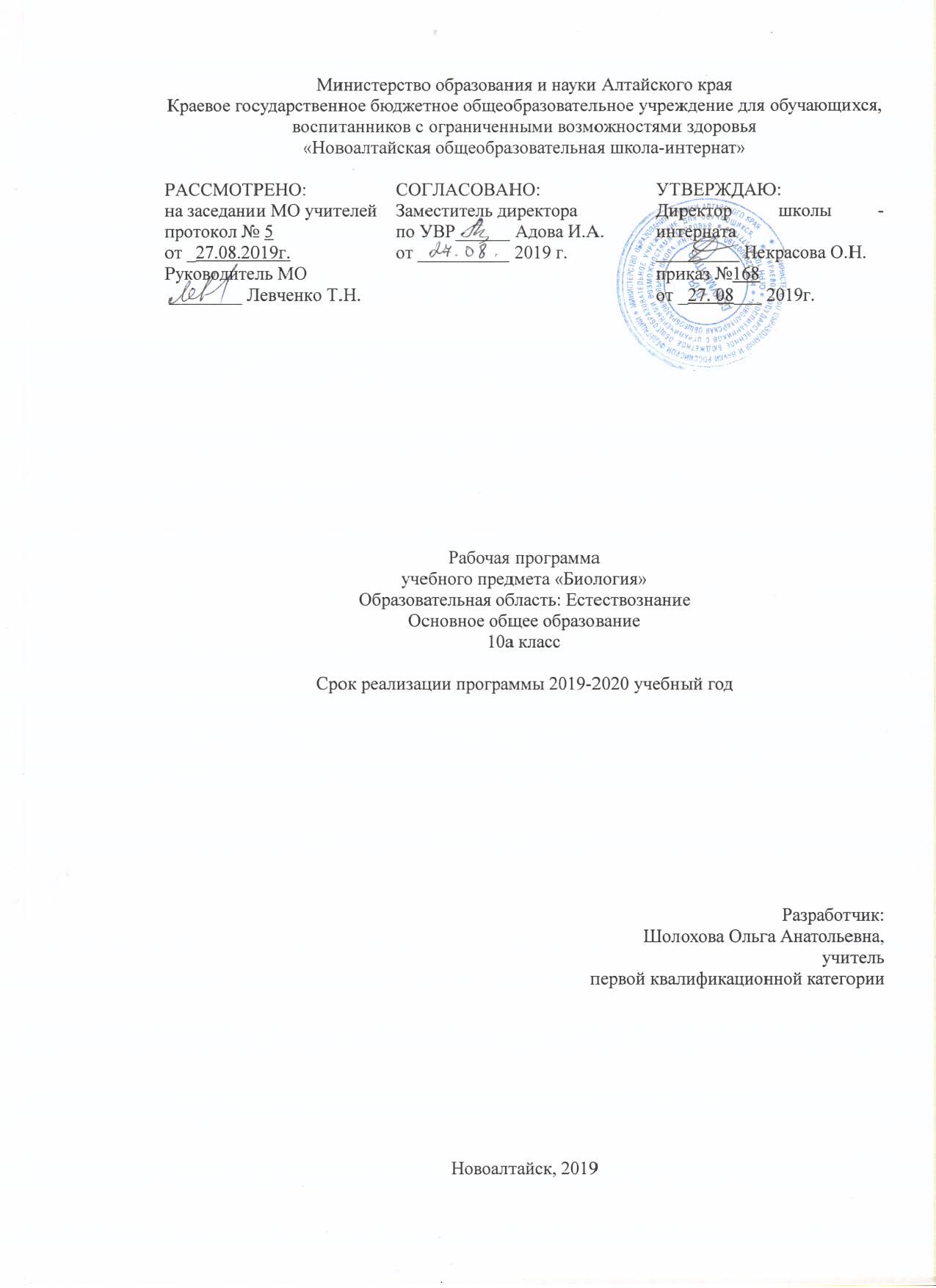 Пояснительная запискаБиология как учебный предмет – неотъемлемая составная часть естественнонаучного образования на всех ступенях обучения. Как один из важных компонентов образовательной области «Естествознание» биология вносит значительный вклад в достижение целей общего образования, обеспечивая освоение учащимися основ учебных дисциплин, развитие интеллектуальных и творческих способностей, формирование научного мировоззрения и ценностных ориентаций.Преемственные связи между разделами обеспечивают целостность школьного курса биологии, а его содержание способствует формированию всесторонне развитой личности, владеющей основами научных знаний, базирующихся на биоцентрическом мышлении, и способной творчески их использовать в соответствии с законами природы и общечеловеческими нравственными ценностями. Статус документа.Данная рабочая программа по биологии  для 10 класса  разработана на основе:1. Примерных программ по учебным предметам. Биология. 6-9 классы: проект.- 2-е изд. – М.: Просвещение, 2011.2. Обязательного минимума содержания основных образовательных программ.Программа представляет собой адаптированную версию программы общеобразовательной школы. Под адаптированием понимается изменение сроков, отводимых для усвоения отдельных тем. Рабочая программа учебного предмета  призвана обеспечить гарантии в получении обучающимися обязательного минимума образования.Согласно действующему Базисному учебному плану, (базисный учебный план специальных общеобразовательных учреждений 1 вида, вариант 1. Приказ министерства образования Р.Ф 10 апреля 2002 г. 3 29/2065-п, 10) рабочая программа для 10 кл. предусматривает обучение биологии в объеме 2 часа в неделю, в год – 68 часов.С целью соблюдения здоровьесберегающего режима, разделена нагрузка программы 8 класса на 2 два учебных года (программа 8 класса разделена на 9-10 класс).Изучение биологии направлено на достижение следующих целей:- освоение знаний о живой природе и присущих ей закономерностях; строении, жизнедеятельности и средообразующей роли живых организмов; человеке как биосоциальном существе; о роли биологической науки в практической деятельности людей; методах познания живой природы- овладение умениями применять биологические знания для объяснения процессов и явлений живой природы, жизнедеятельности собственного организма; использовать информацию о современных достижениях в области биологии и экологии, о факторах здоровья и риска; работать с биологическими приборами, инструментами, справочниками; проводить наблюдения за биологическими объектами и состоянием собственного организма, биологические эксперименты; - развитие познавательных интересов, интеллектуальных и творческих способностей в процессе проведения наблюдений за живыми организмами, биологических экспериментов, работая с различными источниками информации; - воспитание позитивного ценностного отношения к живой природе, собственному здоровью и здоровью других людей; культуры поведения в природе; - использование приобретенных знаний и умений в повседневной жизни для ухода за растениями, домашними животными, заботы о собственном здоровье, оказания первой помощи себе и окружающим; оценки последствий своей деятельности по отношению к природе, собственному организму, здоровью других людей; для соблюдения правил поведения в окружающей среде, норм здорового образа жизни, профилактики заболеваний, травматизма и стрессов, вредных привычек, ВИЧ-инфекцииВся система биологических знаний и умений сгруппирована в три взаимосвязанные содержательные линии: -организм - биологическая система; -надорганизменные системы; -многообразие и эволюция органического мира. При изучении данного курса обучающиеся получают общие представления о структуре биологической науки, её истории и методах исследования, нравственных нормах и принципах отношения к природе.Обучение биологии тесно связано с формированием словесной речи учащихся. Достижение полного сознательного усвоения биологических знаний невозможно без овладения нужным для этого речевым материалом. Уроки обогащают речь учащихся биологическими терминами, расширяют  словарный запас. На уроках ведется работа и по  контролю произносительных навыков глухих детей. В задачу учителя в этой области входит контроль за реализацией учеником его произносительных возможностей и исправление допускаемых ошибок на основе подражания. Основным способом восприятия учебного материала на уроках биологии является слухозрительный. Вместе с тем на каждом уроке предусматривается выполнение заданий, воспринимаемых только на слух. К ним относятся, прежде всего, поручения, организующие урок. При этом учитываются индивидуальные возможности детей. Изучение биологического материала позволяет решать задачи экологического, эстетического, патриотического, физического, трудового, санитарно-гигиенического, полового воспитания школьников. Знакомство с красотой природы Родины, ее разнообразием и богатством вызывает чувство любви к ней и ответственности за ее сохранность. Учебно-методический комплект.Формы организации учебного процесса.Программа предусматривает проведение различных видов уроков с применением информационных технологий.При изучении курса для обучаемых предусмотрены следующие виды работ:Требования к результатам обучения и освоения содержания курсаОбучающиеся 10 класса должны знать/понимать: - признаки биологических объектов: генов и хромосом; особенности строения и жизнедеятельности бактерий, грибов, растений; растений и грибов своего региона; - сущность биологических процессов: обмен веществ, питание, дыхание, выделение, транспорт веществ, рост, развитие, размножение, раздражимость, наследственность и изменчивость- особенности организма человека, его строения, жизнедеятельности, высшей нервной деятельности и поведения; Обучающиеся должны уметь: - объяснять: роль биологии в формировании современной научно-естественной картины мира, в практической деятельности людей и самого ученика; родство и общность происхождения и эволюцию растений и животных (на примере сопоставления отдельных групп); роль различных организмов в жизни человека и собственной деятельности; взаимосвязи организмов и окружающей среды; биологическое разнообразие в сохранении биосферы; необходимость защиты окружающей среды; взаимосвязи человека и окружающей среды, взаимосвязи личного здоровья и окружающей среды, причины наследственности и изменчивости, проявления наследственных заболеваний, иммунитета у человека, роль гормонов и витаминов в организме; - изучать биологические объекты и процессы: ставить биологические эксперименты, описывать и объяснять результаты опытов; наблюдать за ростом и развитием растений, сезонными изменениями в природе; рассматривать на готовых микропрепаратах и описывать биологические объекты; - распознавать и описывать: на таблицах основные части и органоиды клетки; на живых объектах и таблицах органы' и системы органов человека; наиболее распространенные растения и животные своей местности, культурные растения и домашние животные, съедобные и ядовитые грибы, опасные для человека растения и животные; - сравнивать биологические объекты (клетки, ткани, органы и системы органов, организмы, представителей отдельных систематических групп) и делать выводы на основе сравнения; - определять принадлежность биологических объектов к определенной систематической группе (классификация); - анализировать и оценивать воздействие факторов окружающей среды, факторов риска на здоровье, последствий деятельности человека в экосистемах, влияние собственных поступков на живые организмы и экосистемы; - проводить самостоятельный поиск биологической информации: находить в тексте учебника отличительные признаки основных систематических групп; в биологических словарях и справочниках значения биологических терминов; в различных источниках необходимую информацию о живых организмах (в том числе с использованием информационных технологий).Использовать приобретенные знания и умения в практической деятельности и повседневной жизни для: - соблюдения мер профилактики заболеваний, вызываемых растениями, животными, вирусами, бактериями, грибами; предупреждение травматизма, стрессов, вредных привычек; профилактики нарушения осанки, зрения, слуха; инфекционных и простудных заболеваний; - оказания первой помощи при отравлении ядовитыми грибами, растениями, укусах животными; при простудных заболеваниях, ожогах, обморожениях, травмах, спасение утопающих; - рациональной организации труда и отдыха, соблюдения правил поведения в окружающей среде.Соблюдать правила: - приготовления микропрепаратов и рассматривания их под микроскопом; - наблюдения за сезонными изменениями в жизни растений, животных, изменениями среды обитания под влиянием деятельности человека; - бережного отношения к организмам, видам, природным сообществам, поведения в природе; - здорового образа жизни, личной и общественной гигиены.При работе с обучающимися, воспитанниками, испытывающими затруднения в освоении образовательной программы по биологии, предусмотрено включение дозированной информации, снижение или увеличение объёма материала, учёт индивидуальных особенностей (физических, психических, возрастных), последовательное выполнение заданий, повторение учащимися инструкций к выполнению задания, обеспечение наглядно-демонстрационными средствами обучения. Оказание помощи детям через применение индивидуальных карточек, коррекционных игр, заданий и упражнений. Использование частой смены видов деятельности для концентрации и переключения внимание. При необходимости провожу дополнительные занятия во внеурочное время.Учебно-тематический план 10 кл.Учебно-методические средства обученияОсновная и дополнительная литература: Биология, 8 кл. В.В. Пасечник,  А.А.Каменский изд. «Просвещение» 2010А.А. Теремов   Занимательная анатомия. М.Дрофа2004К.И.ОливанАнатомия, школьный атлас, 1996.Я познаю мир. Детская энциклопедия, из-во  АСТ 2005. В.В. Пасечник Введение общую биологию иэкологию.9 кл. Тематическое и поурочное планирование. – М.: Дрофа, 2006.В.В. Пасечник Введение общую биологию иэкологию.9 кл. Тематическое и поурочное планирование. – М.: Дрофа, 2006.Н.Н.Иорданский Эволюция жизни.-М.: Просвещение, 2006.Ауэрбах Ш. Генетика.-сМАтомиздат, 1996.Дидактический материал:В.В. Пасечник. Введение общую биологию иэкологию.9 кл. Тематическое и поурочноепланирование. – М.: Дрофа, 2006.Н.Н.Иорданский Эволюция жизни.-М.: Просвещение, 2006.Ш. Ауэрбах Генетика.-М Атомиздат, 1996.Оборудование и приборы: учебные таблицы, схемы, рисунки, муляжи.Приложение№1Календарно-тематическое планирование 10 класс.УМК обучающихсяУМК учителяБиология, 8 кл. В.В. Пасечник, АА. Каменский изд. «Просвещение» 2010Биология, 8 кл. В.В. Пасечник, АА. Каменский изд. «Просвещение» 2010Биология 8 кл. Д.В. Колесов, Дрофа  Москва 2006Биология 8 кл. Д.В. Колесов, Дрофа  Москва 2006Я познаю мир. Детская энциклопедия: развитие жизни на Земле, из-во АСТ, 2001.Общеклассные формы.Урок, урок-зачёт, самостоятельная работа с книгой, консультация, конференция.Индивидуальные формы.Работа с учебной литературой и электронными источниками информации, письменные упражнения, работа с контурными картами.Методы контроля и самоконтроля.Устный контроль (фронтальный, индивидуальный опрос);письменный контроль (выполнение письменных тестовых заданий);самоконтроль (устное воспроизведение изученного материала, письменное воспроизведение изученного материала, компьютерные тесты).№Название разделов и темКоличество часов по плану1Покровы тела.42Нейрогуморальная регуляция процессов жизнедеятельности.83Органы чувств.104Психика и поведение человека.55Размножение и развитие.56 Человек и окружающая среда.37Введение в общую биологию.28Основы цитологии.109Размножение и индивидуальное развитие510Основы генетики.1011Генетика человека3№Наименование разделов и темКол-во часовКаленд. срокиУчебный материалРечевой материал1Повторение по курсу 9 класса1Анатомия Анатомия Анатомия Анатомия Анатомия Тема. Покровные ткани.4 2Строение кожи.1§35Покровные органы, эпидермис, дерма, ногти, волосы.3Функции кожи.1§354Болезни и травмы.1§36Дерматит, ожог, обморожение, бородавки, угревая сыпь.5Гигиена кожных покровов.1§37Тепловой удар, солнечный удар.Тема.  Нейро-гуморальная регуляция работы организма.86Железы внутренней секреции и их функции.1§38Гормоны, гипофиз, поджелудочная железа.7Работа эндокринной системы и её нарушения.1§39Сахарный диабет, карликовость, гигантизм.8Строение нервной системы и её значение.1§40Центральная и периферическая нервные системы.9Спинной мозг.1§41Спинной мозг, спинномозговые нервы.1011Головной мозг.1§42Ствол мозга, мозжечок, кора больших полушарий.12Вегетативная нервная система.1§43Симпатический и парасимпатические отделы.13Нарушение в работе нервной системы.1§44Менингит, полиомиелит, бешенство.Тема. Органы чувств. Анализаторы.1014Понятие об анализаторах.1§45Анализаторы.15Зрительные анализаторы.1§45Глаз, глазное яблоко, близорукость, дальнозоркость.16Слуховые анализаторы.1§46Ухо, отит.17Вестибулярный аппарат.1§47Мышечное чувство.18Вкусовые и обонятельные анализаторы. Болезни.1§48Вкусовые сосочки, бюль.Тема. Психика и поведение человека.519Высшая нервная деятельность. Рефлексы.§Бзусловные и условные рефлексы.20Память и обучение.1§50Амнезия.21Врожденное и приобретенное поведение.1§51Инстинкт, запечатление.22Сон и бодрствование.1§52Бессонница, сновидения.23Особенности высшей нервной деятельности.1§53Эмоции, мышление, интеллект.Тема. Размножение и развитие человека.524Особенности размножения человека.1§54Ген, репродукция, хромосомы.25Органы размножения человека.1§55Мужская и женская половые системы.26Половые клетки. Оплодотворение.1§55Яйцеклетка, сперматозоиды.27Беременность и роды.1§56Беременность, эмбриональное развитие, плод, плацента.28Рост и развитие ребенка.1§57Новорожденность, грудной, ясельный периоды.Тема. Человек и окружающая среда.329Социальная и природная среда человека.1§58Адаптация, утомление.30Окружающая среда и здоровье человека.1§59Здоровье, страх, паника.31Обобщение. Человек и окружающая среда.1§56-5932Итоговый урок.1§§Общая биология.Общая биология.Общая биология.Общая биология.Общая биология.33Введение.134Биология как наука.1§1Наука, биология.35Методы биологического исследования. Значение биологии.1§2Научный метод, гипотеза, теория, правило, закон.Тема. Основы цитологии.1136Цитология – наука о клетке.1§3Микроскоп.37Клеточная теория.1§4Клетка, мембрана, ядро, вакуоль.38Химический состав клетки.1§5Углеводы, белки, аминокислоты.39Строение клетки.1§6Хромосомы, рибосомы, пластиды.40Особенности клеточного строения организмов.1§7Эукариоты, прокариоты.41Вирусы.1§7Вирусы.42Обмен веществ и энергии в клетках. Фотосинтез.1§8Метаболизм, фотолиз, фотосинтез.43Биосинтез белка1§9Ген, кодон, трансляция.44Регуляция процессов жизнедеятельности.1§10Гомеостаз, катализатор, фермент.45Повторение.1§§7, 8,946Обобщение по теме «Цитология». Зачет.1§§6-9Тема. Размножение и индивидуальное развитее организмов.447Формы размножения. Митоз.1§11Самовоспроизведение, бесполое размножение.48Половое размножение. Мейоз.1§12Половое размножение, митоз, мейоз.49Индивидуальное развитие организмов. Онтогенез. 1§13Онтогенез. 50Влияние факторов внешней среды на онтогенез.1§14Адаптация. Тема. Основы генетики.1051Генетика как наука1§15Генетика, наследственность, изменчивость.52Методы исследования наследственности. Фенотип. Генотип.1§16Фенотип, генотип.53Закономерности наследования.1§17Доминантные и рецессивные признаки.54Решение генетических задач.1§1855Хромосомная теория наследственности.1§19Половые хромосомы.56Генетика пола.1§1957Основные формы изменчивости.1§20Формы изменчивости.58Генотипическая  изменчивость.1§20Генотипическая изменчивость.59Комбинативная изменчивость.1§21Комбинативная изменчивость.60Фенотипическая изменчивость.1§22Фенотипическая изменчивость.Тема. Генетика человека.861-62Методы изучения человека.2§23Родословная, анализ ДНК.63Генотип и здоровье человека.1§24Близкородственные браки.64 Генетические заболевания.1§24Генетические заболевания.65Повторение по теме «Генетика».1§16,1866Повторение по теме «Генетика человека»1§23-2467Обобщение по курсу «Общая биология».168Итоговый урок.1